Kde bolo, tam bolo... (Deti z MŠ Maršová-Rašov)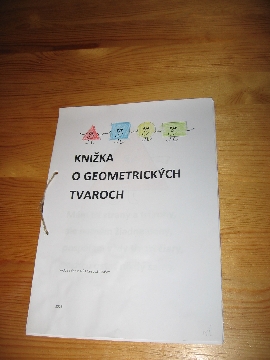 Knižka o krajine Geometríkov, v ktorej žili geometrické tvary.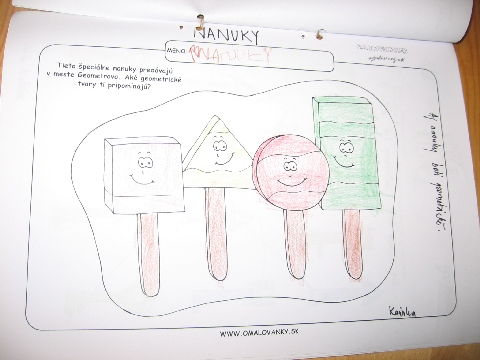 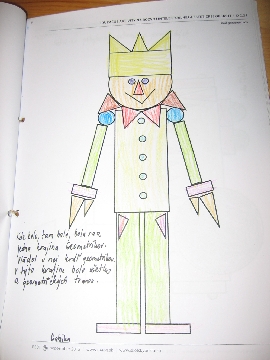 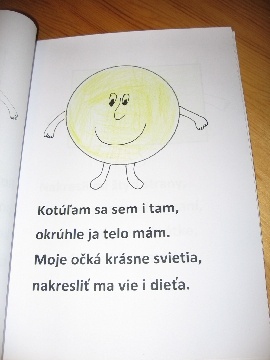 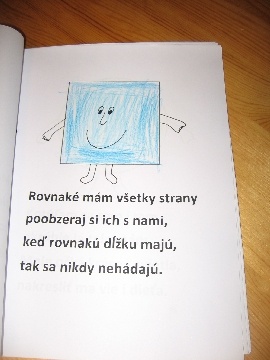 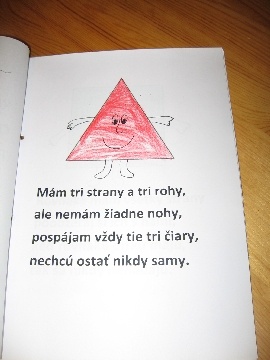 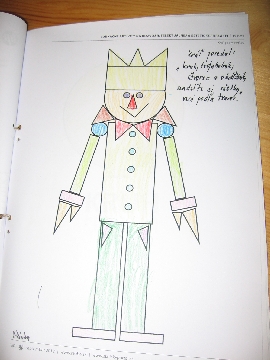 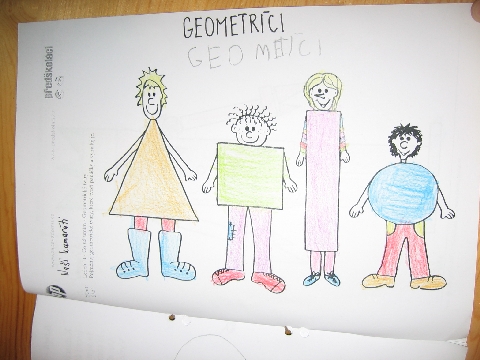 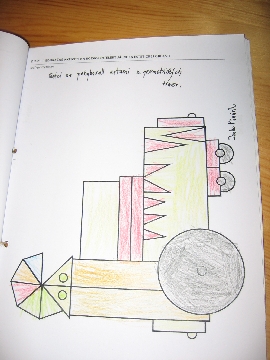 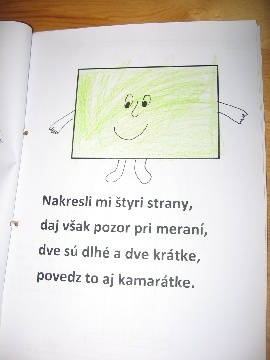 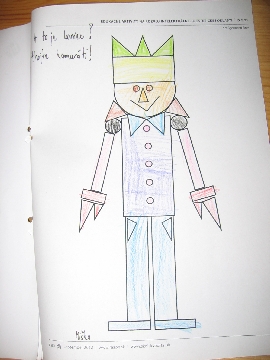 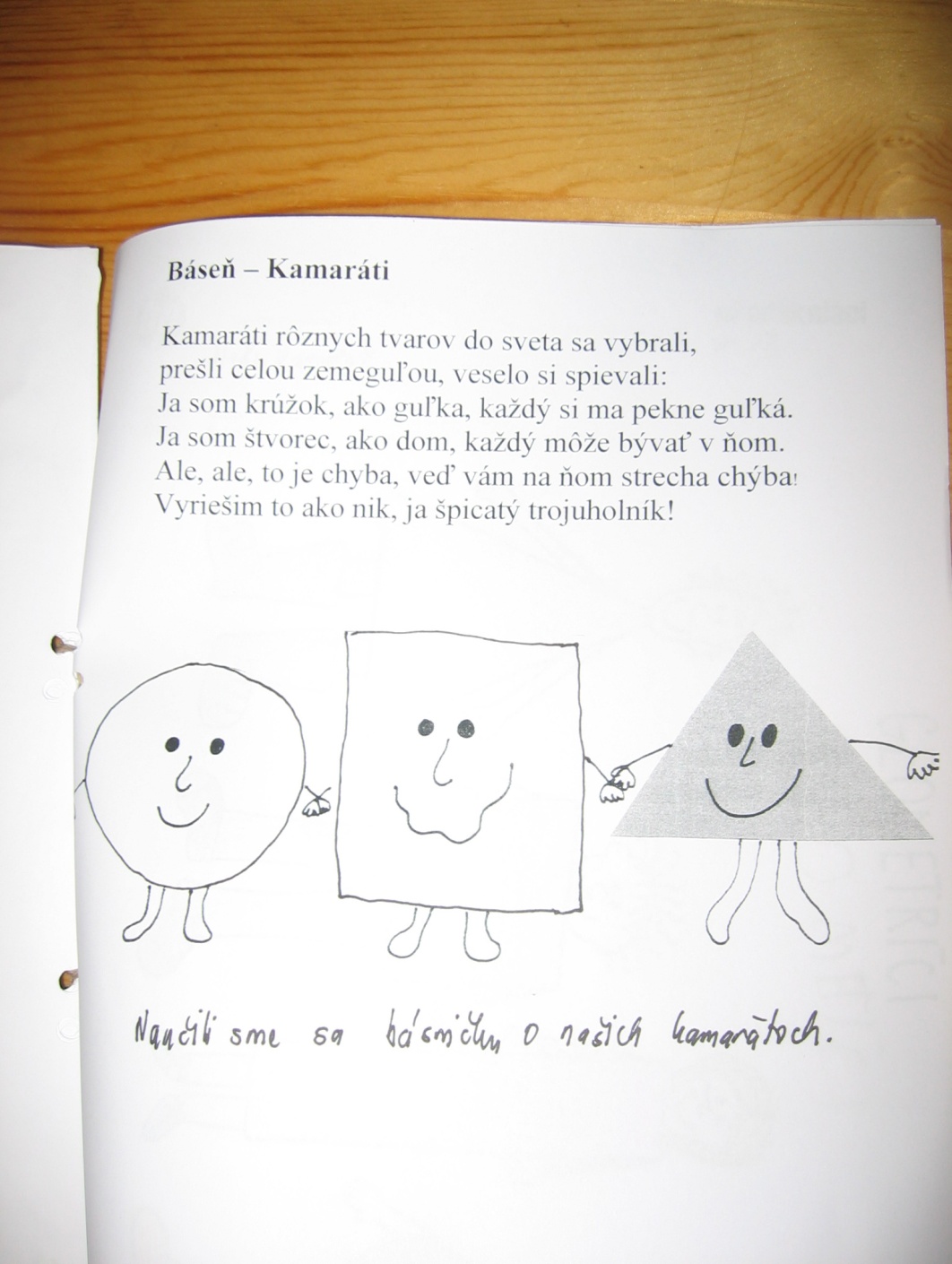 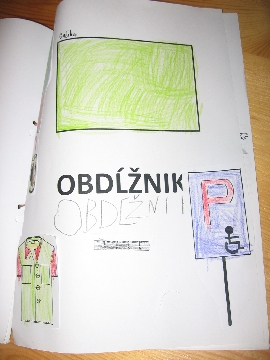 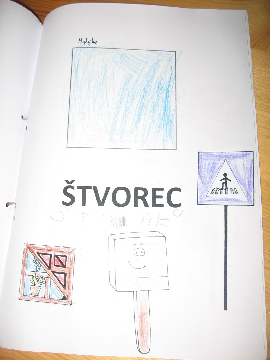 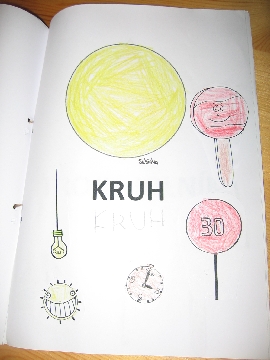 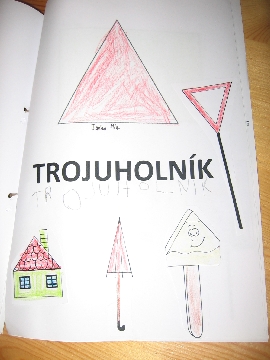 